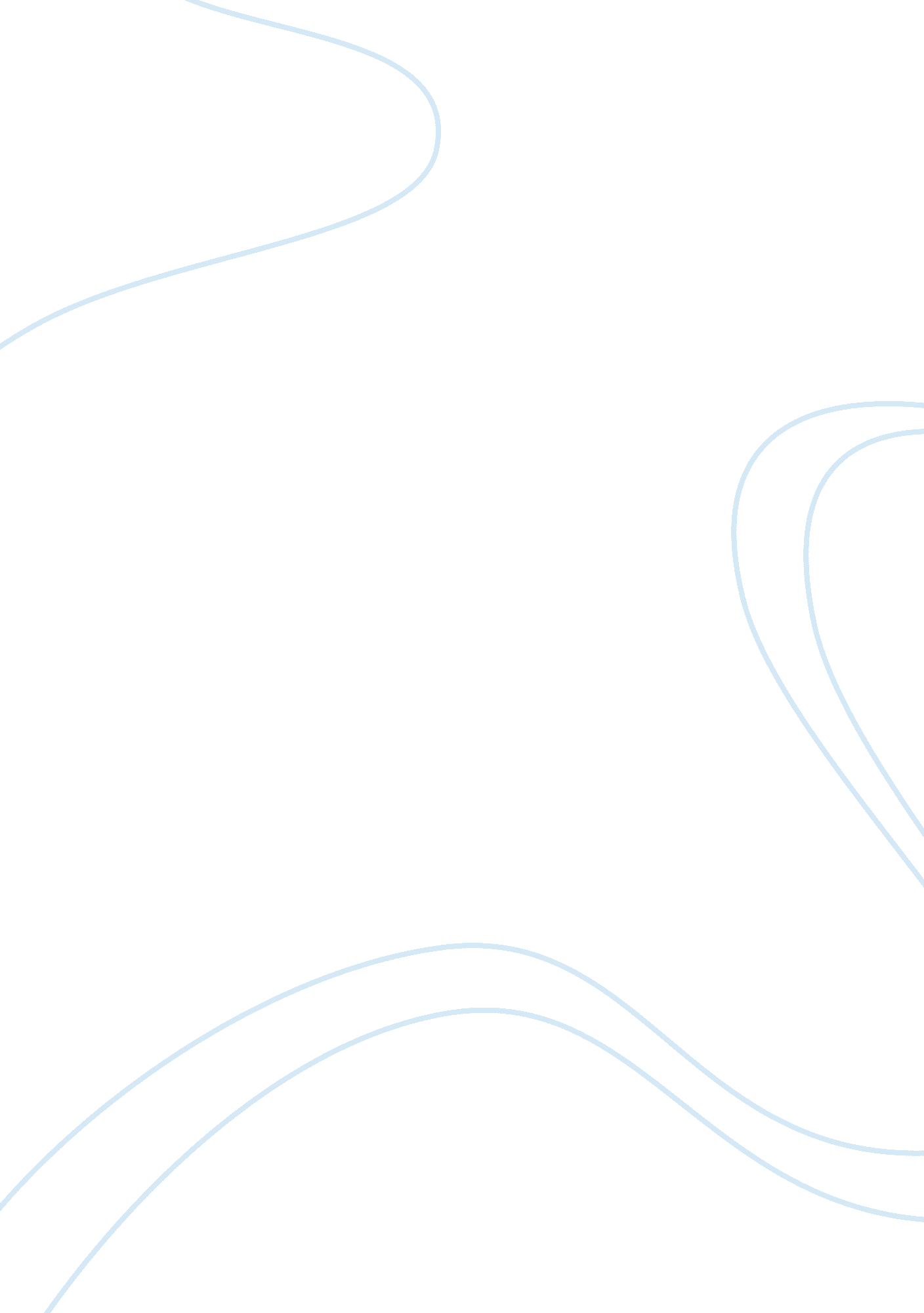 Informative speech:Sociology, Bullying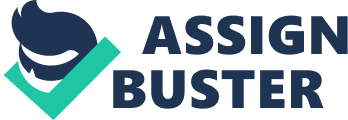 Informative Speech: Plan What is a good structure, outline or good guidelines to writing an Informative speech? * Your Opener - the opening, ice-breaker or attention grabber * Introduction - Tell them what the speech is about and what your main points will be * Knowledge - Establish credibility by demonstrating expertise and knowledge of the subject - conveying information, presenting ideas, facts and statistics to adequately inform the audience about the subject * Confirmation - Confirm and repeat the key points * Conclusion - Try to end with a memorable punch line or positive statement By a show of hands, who in here has been bullied? Who in here has been a bully? Did you know that throughout the past years, bullying has become so severe that for every one two three four five six seven eight nine; a student has just dropped out. All on account of bullying or things otherwise. Many things can define bullying. Bullying is another word for harassing. Whether it’s punching, kicking, or making fun of someone, it all concludes to two forms: physical and mental bullying. Physical bullying involves body contact whereas mental bullying involves messing with the brain. Examples of physical bullying are, pushing, kicking, spitting, punching, hitting, or any other physical contact that the person finds to be abrasive. Examples of mental bullying are being made fun of, making someone feel low of their selves, teasing, or anything that makes the person feel emotionally bad by someone else. Another form of bullying is cyber bullying. It is where students are being bullied online. Things usually said are threatening or sometimes worst. When you really think about it there are three differences of bullying. Some can just be a rough play - usually by friends and no intention to harm. Some can be real fighting - usually not by friends. Another behavior can be actual bullying, which usually are not friends and is intentional. Statistics show that over one-fourth of students in all grades have reported being bullied because of their religion, race, sexual orientation, gender, disabilities, or simply just being different. Sometimes it can lead to horrible violence in which the bully is jailed. About 60 percent of students have been arrested or jailed for bullying. Bullying has lead to over 75 percent of shootings that starts in schools. About 33 percent of youth has been bullied over the internet but are more likely to not mention anything about it. Bullying has such affects on teens, that it can lead them to feeling five times more likely to be depressed or suicidal. About a good ten percent of teens have attempted suicide.   In Wisconsin, it is a law to not discriminate or bully people based on race, gender, religion, ancestry, pregnancy, parental status, sexual orientation, or physical, emotional, or mental disabilities. There is no law on cyber bullying. In recent news, six students have committed suicide because of bullying and only ranging from the ages 11-18. These six students were constantly bullied whether it was online, on the phone, in school or wherever else. Some of these students jumped a bridge, hung their selves, shot their selves, or did other things. All for being gay and invading privacy. All for being different. Ways you can stop bullying is to tell a wise person, ask for help, and definitely stand up for yourself. Bullying is not worth killing yourself over for because in the long-run, these bullies will not be in your future. Most of these kids you won’t even see after school. You have a few years of these people bullying you and the rest of your life to go - the rest of your life to live. What I don’t get frankly is why do you have the courage to commit suicide but not have the courage to stand up to your bullies. Suicide is a permanent solution to a temporary problem. You allow people to treat you the way that do and what you can do is to stand up for yourself. 